.32 Count Intro – Approx 18 seconds – Track approx 3 mins 34 secs BPM 113Track available from iTunes.co.uk  - deemusk@btinternet.com - Dee – 07814 295470Side Touch, Side Touch, Side Close, Shuffle Forward.Side Touch, Side Touch, Side Close, Shuffle Back.**Restart from here during wall 5, begin again facing 12 o’clock wall.Rock Back, Step ¼ Turn L, Jazzbox Cross.Chasse R, Back Rock, Chasse L, Back Rock.**Restart during wall 5 – dance the first 16 counts, then begin again facing 12 o’clock wall.My Everything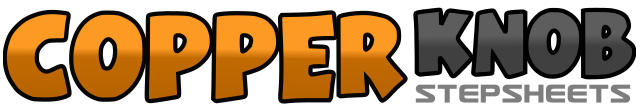 .......Count:32Wall:4Level:Beginner - Country Cha.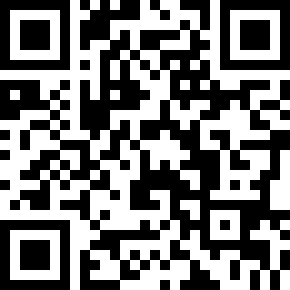 Choreographer:Dee Musk (UK) - May 2013Dee Musk (UK) - May 2013Dee Musk (UK) - May 2013Dee Musk (UK) - May 2013Dee Musk (UK) - May 2013.Music:Center of My World - Chris Young : (Album: Chris Young)Center of My World - Chris Young : (Album: Chris Young)Center of My World - Chris Young : (Album: Chris Young)Center of My World - Chris Young : (Album: Chris Young)Center of My World - Chris Young : (Album: Chris Young)........1-4Step R to R side, touch L beside R, step L to L side, touch R beside L.5,6Step R to R side, close L beside R.7&8Step forward on R, close L beside R, step forward on R. (12 o’clock).1-4Step L to L side, touch R beside L, step R to R side, touch L beside R.5,6Step L to L side, close R beside L.7&8Step back on L, close R beside L, step back on L. (12 o’clock).1,2Rock back on R, recover weight to L.3,4Step forward on R, make a ¼ turn L (weight on L).5-8Cross R over L, step back on L, step R to R side, cross L over R. (9 o’clock).1&2Step R to R side, close L beside R, step R to R side.3,4Rock L behind R, recover weight to R.5&6Step L to L side, close R beside L, step L to L side.7,8Rock R behind L, recover weight to L. (9 o’clock).